Judje v GoriciJudovska skupnost je skozi stoletja močno zaznamovala Gorico in njeno okolico. Do današnjih dni se ni ohranila, vendar  nam je za njo ostala bogata  kulturna  zapuščina  in spomin na številne zgodbe in dogodke, ki so povezane z njihovo prisotnostjo v Gorici, ki je zaradi njihove pomembne prisotnosti v družbi pred 2. svetovno vojno dobila celo vzdevek Jeruzalem ob Soči. Začetki pod gradom in uveljavitev v mestni skupnostiPo legendi naj bi se prvi člani judovske skupnosti na območju Gorice naselili že v 10. stoletju, zagotovo pa so do 13. stoletja vzpostavili njihovo skupnost. Njihova prva znana omemba sega v leto 1282, druga pa v leto 1316, ko so živeli v majhni četrti Cocevia. Ta je bila strnjena in nekoliko odmaknjena od ostalih hiš, saj so se izmikali nestrpnosti in preganjanju s strani ostalih meščanov, ki jih je hudo prizadelo v sredi 14. stoletja.Leta 1592 je hotel cesar Leopold četrt Cocevia razglasiti za geto, vendar je mestni svet, ki se s cesarjevim odlokom ni strinjal leta 1648 skupnosti določil kraj izven mesta v bližini starega pokopališča v zdajšnji Ascolijevi ulici za cerkvijo svetega Ivana. Do vzpostavitve geta leta 1698, je na tem mestu skupnost odkupila 16 hiš in okoliš ogradila, saj je živela povsem ločeno od ostalega mestnega prebivalstva. V tem času so osnovali tudi svoje pokopališče v Rožni dolini. Leta 1720 so zaprli vhod v geto, prehod pa je bil skozenj ostalim dovoljen le ob nevarnosti požara, ko so za gašenje uporabljali vodo iz potoka Koren. V nekaj letih pa so še tlakovali cesto in k vratom postavili stražarja. Leta 1756 je bila zgrajena sinagoga.Goriški geto je bil odpravljen šele leta 1811, ko je bila pokrajina pod francosko zasedbo. Judovska skupnost je dobila nov zagon in še naprej cvetela. V nekdanjem getu so ostajale predvsem revnejše družine, bogatejši pa so se selili v bolj ugledne mestne četrti, kot so Travnik in Korzo. Leta 1850 je 314 prebivalci dosegla največjo število. Goriški judje na Soški frontiGoriška judovska skupnost je bila med prvo svetovno vojno razdvojena. Del se je pridružil enotam Avstro-Ogrske vojske, del pa Italijanskim četam. Mogoče je podatek nekoliko presenetljiv, saj je Gorica spadala v Avstrijsko cesarstvo. Goriški Judje so namreč podpirali italijanske narodne cilje in iredentistično gibanje.Vojna vihra ni prizanesla ničemur kar ji je stalo na poti in ravno tako je hudo uro dočakala Gorica. Hiše in sinagogo v getu je kakor vse ostalo v okolici hudo prizadelo bombardiranje. Na fronti je tudi padlo veliko judovskih vojakov in čeprav je nemogoče natanko določiti število žrtev je širša judovska skupnost v  1. svetovni vojni utrpela okoli 40.000 žrtev.Nekoč premožni in uspešni bankirji, industrialci, trgovci ipd. so tako čez noč ostali brez domov. Grozljivo razdejanje in nezavidljiv gospodarski položaj zaradi pripadnosti Goriške regije Italiji in posledičen upad trgovanja s srednjo Evropo, pa so povzročili upad števila judovskega prebivalstva v mestu.Grozote holokavstaJudovska skupnost se je 24. oktobra 1938 povsem podredila fašističnim oblastem in poskušala pokazati oblastem popolno lojalnost. 50 goriških Judov se je med drugim učlanilo v fašistično stranko Partito Nazionale Fasistica, vendar so bili kmalu zaradi ukrepa za čistost rase kmalu zatem izločeni.Ob vstopu italije v vojno leta 1940 so se njihove razmere drastično poslabšale zaradi zatiranja in odvzemanja pravic. Leta 1942 so vse Jude med 18. in 55. Letom starosti poslali na prisilno delo, vpoklicanih jih je bilo 55. Moške so večinoma zaposlili v lesnem podjetju Carlo Crocetti v Solkanu, ženske pa so po večini šivale obleke za italijansko vojsko. Po italijanski kapitulaciji 8. septembra 1943 so se začele aretacije Judov in sprožile množično izselitev le teh v južno Italijo, del njih pa se je pridružil partizanom. 23. novembra istega leta je nemška policija pod vodstvom višjega poveljnika SS Odila Globočnika na osnovi obstoječih seznamov začela lov na Jude v Italiji bolje poznan pod imenom La caccia all´ebreo. V Gorici so zajeli 29 Judov, v širši okolici pa skupno 48, ki so jih deportirali v tržaško Rižarno in zapor Coroneo in nato v koncentracijska taborišča, povečini v Auswitz.  Njihovo premoženje so zasegli, njihova prebivališča in nekdanji geto pa v veliki meri uničili. Izmed vseh deportiranih Judov sta grozote koncentracijskih taborišč preživela le dva. Judje po letu 1945Takoj po partizanski zasedbi Gorice so se pobegli Judje začeli vračati na svoje domove in si poskušali s sodnimi postopki povrniti zaplenjeno premoženje. Najbogatejši med njimi so postali tarče komunistične oblasti in kmalu po osvoboditvi Gorice za vedno izginili. Ob uveljaviti cone A in B so s strani ameriške vlade postali enakopravni državljani in bili v veliki meri deležni njihove pomoči. Tako je bila v zelo kratkem času obnovljena sinagoga in nekatere hiše. Po razmejitvi Italije in Jugoslavije leta 1947 so se razmere za Jude spet poslabšale in njihova skupnost, ki je takrat štela še 34 članov, je začela hitro zamirati. V 50. in 60. letih so oblasti začele rušiti opuščene stanovanjske stavbe v nekdanjem getu. Sedaj v Gorici živijo le še trije Judje, ki pa so (versko gledano) člani tržaške judovske skupnosti s 600 člani.Zapuščina judovske skupnostiSkozi stoletja judovske prisotnosti v Gorici in okolici so se v trajen spomin mesta vtisnila nekatera  pomembna judovska: pobudnica gorišega intervencionalizma Carolina Coen Luzzatto; filozof, pesnik in pisatelj Carl Michelstadter in predstavnik judovskega razsvetljenstva Abraham Vitto Reggio. Pomembna spomenika judovske skupnosti na goriškem sta predvsem pokopališče v Rožni dolini, ki je nastalo v 17. stoletju in šteje okoli 900 grobov in sinagoga iz leta 1756, ki je sedaj spremenjena v muzej.Judovska skupnost nam je zapustila nekaj čudovitih znamenitosti, pa tudi grozljiv opomin na grozote holokavsta, ki se nikoli ne bi smele ponoviti.Juden in GörzJüdische Gemeinschaft hat durch Jahrhunderte Görz und seine Umfeld sehr gezeichnet. Wegen vielen jüdischen Bewohnern hat diese Stadt Beiname ´´Jerusalem bei Isonzo´´ bekommen.Geschichte: Anfang und Hochblüte der Jüdischen GemeinschaftErsten Juden haben in Görz im 13. Jahrhundert etabliert. Von dann bis Jahre 1648 haben sie in Quartier Covevia gewohnt. In zweite halbes 17.  Jahrhundert sie haben Getto außerhalb der Stadt gebaut. In Jahre 1811 hat der französischen Regierung  ihnen neue treten bekommen und reich Juden haben aus Getto ausgezogen. Von da an Juden haben sehr gut bewohnen. Juden aus der IsonzofrontJüdische Gemeinschaft ist in 1. Weltkrieg zerrissen an österreichisch-ungarisch und italienisch Lagern. Görz und Getto sind im Gefecht kaputt gewesen. Nach Krieg sind wegen Zerstörung Juden umgezogen.HolocaustIn Jahre 1940 ist Italia in 2. Weltkrieg eingegangen. Italienisch Regierung hat Juden erledigen Zwangsarbeit befohlen. Herrn haben in den Holzunternehmens arbeitet und Frauen haben die Jacken für Italienisch Armee genaht. Nach Italienisch Kapitulation am 8. September 1943, Deutsch Besetzer hat Görz erobert. Am 23. November hat SS komandant Odila Globocnik 48 Juden ins Gefängnis eingesperrt und dann haben die Regierung sie ins Konzentration Lagern Auswitz und Oswiecim deportiert. Nur 2 Personen haben überlebt. Juden nach Jahre 1945Jüdisch Bevölkerung hat nach 2. Weltkrieg heimgekehrt. Von dann an hat Jüdische Gemeinschaft verklingen begonnen.Jüdischer NachlassLange Görz Geschichte, gibt es einige wichtige Menschen und jüdisch Friedhof und Synagoge. Außer dieser Sehenswürdigkeiten gibt es noch auch Gedenk an Holocaust, der darf nicht wiederholen.Jure Ferletič, 2. aViri:http://www.noviglas.eu/spomin-na-trpljenje-goriskih-judov			10.11.15
http://www.delo.si/clanek/137454							10.11.15
http://ars.rtvslo.si/2014/12/judje-trsta-in-gorice					10.11.15
http://tinomamic.blogspot.de/2008/05/jeruzalem-na-soci.html			10.11.15Slika: http://www.arhiv.gov.si/uploads/RTEmagicC_Gorica.jpg.jpg		12.11.15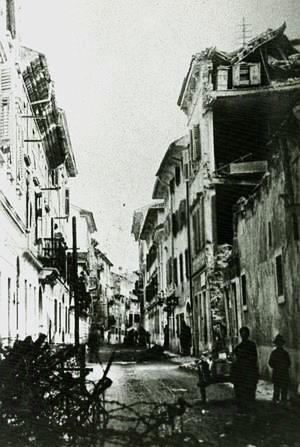 Goriški geto leta 1917. 